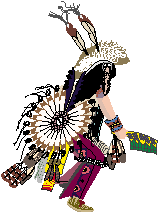 Oregon Addictions & Mental Health DivisionEvidence-Based ProgramsTribal Practice Approval Form, Mk VName of Tribal PracticeBrief DescriptionOther Examples of this Tribal PracticeEvidence Basis for Validity of the Tribal Practice: Historical/Cultural ConnectionsGoals addressed by this Tribal PracticeTarget Populations  Institute of Medicine Strategy (check off one of the following four)Socio-demographic or other characteristics Risk and Protective Factors AddressedTribal Practice—Personnel Tribal Practice—Key Elements (Process)Tribal Practice—MaterialsTribal Practice—Optional Elements  Outcomes  	Contact person for Agency Providing the Tribal Practice Practice Approval Date_   12/2/2013        ___X:\SOM\Psych\One Sky Center\Tribal Stakeholders Best Practices\Tribal Practice Description Mk V.docxRun: 11/5/2015 8:07 PMCradle BoardsThrough traditional practice, teachings, and materials, cradleboards are made according to tradition for the use of infants and parents to interact face to face. This interaction builds positive connections between parents and children and the overall Tribal community. The practice of creating and using Cradle Boards helps to eliminate SIDS and promotes thriving, tranquil sleep, good posture, eye coordination, and healthy skeletal development.Cradles are designed for safety in case of accidents. Strategy is to return to Traditional ways by returning the baby “back to their backs” by utilizing a form of a cradleboard indigenous to the Tribal community to reduce the incidents of SIDS and the non-use of alcohol and drugs including tobacco. This is a form of parenting training.Back to Boards, Confederated Tribes of the Warm Springs Indian Reservation, Warm Springs, Oregon.Baby Baskets, Confederated Tribes of Siletz, Siletz, Oregon.Safe to Sleep, National Institute of Child Health and Human Development.Back to Sleep Campaign, Oregon Health Authority.Google SIDS to see if there are other examples/theories/evidenceLongevity of the Practice in Indian CountryTime immemorial Teachings on which Practice is basedParents should care for their childrenElders teaching traditional board making, decoration, and useNon-use of drugs, alcohol, and non-traditional tobaccoValues incorporated in PracticeChild welfareParental responsibilityCommunity and cultural connection and well beingMutual respect between parents and childrenPrinciples incorporated in PracticeVisual contact creates affective connectionAffective connection creates healthy thriving, respectMentoring as a source of good practice/ skill building, and cultural continuityElder’s approval of Practice Elders participate in and teach the practice Community feedback/ evaluation of PracticeLarge numbers of parents participateThis practice [and fundamentally similar] have been institutionalized and is expected in many communitiesReduction of SIDSReducing SIDS; increasing thrivingGetting parents involved in healthy, positive, and culturally appropriate parentingMaintaining Tribal cultural continuity and mutual respectEliminating barriers such as drugs, alcohol, non-traditional tobacco, and destructive behaviorsX  “Universal”X  “Selective”X  “Indicated”X  TreatmentAgeAdultSexAllOccupationAllLiving ConditionsAllOtherExpectant families [extended included]DomainRisk Factors Protective Factors Community Lack of community engagementCommunity disorganizationHistorical traumaAccessibility to drugs and alcoholPresence of community members with Traditional knowledgePrograms and support for early learningFamily Family history of problem behavior, and non-attachmentPresence of grandparents with Traditional knowledgePeerUnintended pregnancyAlcohol and Drug related issues and pressuresPositive peer relationships and modelingSupport School Boarding school systemLack of school attachmentPositive programs and activitiesGraduation and retention normsIndividual Unprepared parentEarly pregnancyDrug or alcohol use, dependency, and addictionDestructive temperament and emotionsLife skillsLiving in a good wayConnection to child and supportive relationships with grandparents, elders, and general communityTraditional teachers, Elders, grandparents, Tribal staffElders and Traditional teachers with knowledge of Cradle Board making and their useParticipating audience [expectant families, parents or significant parental guardians of        infants]Teaching about and gathering of traditional materialsRegular groups to make Cradle BoardsTeach participants knowledge of the dangers of ATOD usage during pre, pregnancy,              and post pregnancyTeach health benefits of putting babies on their backsCoaching parent/ guardian in positive relations and mutual respect toward childRegular meetings to practice and get feedbackBuckskin/ hidesBoards, reedsWillowBeadsFabricFood and/ or refreshments for participantsPine nutsShellsSpruce rootsPorcupine quills or needlesFunds/ gifts for Traditional instructorsSewing machinesSinewDecreaseIncreaseSpecifyAvoidable deathLongevityDisease-specific morbidity HealthReduction of SIDS related deathsDisability HandicapAbilityReduction of skeletal deformityPain and Suffering WellbeingIncrease in parent/ child bonding, thriving and overall well beingAlienation Anomy IsolationSocial/Community/ Cultural ConnectednessIntergenerational connectednessAbuse Dependency  AddictionAbstinence Non-harmful UseIncrease abstinence or non-harmful use UnemploymentEmploymentIncreased employment of Elders, Tribal staff, and community membersEducational failureEducational SuccessImproved school readiness and completion for both parent and childDysfunctional familyHealthy FamilyStrong bonding and positive interactionDelinquency/crimeGood BehaviorIncrease of positive behaviors within the community; increased likelihood of socially accessible behaviorHomelessness InstabilityStable HousingFamily that builds a cradle together builds a life together under the same roofUnhealthy Attitude, Beliefs, Ignorance, Lack of Skills, LifestyleHealthy Attitudes, Beliefs, Skills, LifestyleTraditionally positive attitude toward each other and all; respectful attitudesIncorporation of traditions supportive of healthy lifestylesPersonCaroline CruzPhone(541) 553-0497e-mailcaroline.cruz@wstribes.org